МИНИСТЕРСТВО ОБРАЗОВАНИЯ И НАУКИ РОССИЙСКОЙ ФЕДЕРАЦИИБУРЯТСКИЙ ГОСУДАРСТВЕННЫЙ УНИВЕРСИТЕТИстория и современные проблемы физической культуры и спортаРегиональная научно-практическая конференцияпосвященная 90-летию заслуженного работника физической культуры РСФСР, профессора Бориса Дамбаевича СандановаПРОГРАММА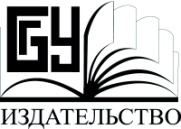 Улан-Удэ2014Уважаемые участники конференции!Мы рады приветствовать Вас на региональной научно-практической конференции «История и современные проблемы физической культуры и спорта», посвященной
90-летию заслуженного работника физической культуры РСФСР, профессора Бориса Дамбаевича Санданова.Открытие конференции состоится  28 ноября 2014 г. в 9.30 в зале заседания ученого совета в корпусе № 8  Бурятского государственного университета по адресу: г. Улан-Удэ, ул. Ранжурова, 4.Регламент работы:Доклады на пленарном заседание – 15 мин.Доклады и сообщения на секционных заседаниях – 10 минВыступления в прениях - 5 минЖелаем плодотворной работы!Оргкомитет28 ноября  –  9.30 – 10.00 – регистрация участников (8-й корпус БГУ, 4-й этаж – зал заседаний ученого совета)10.00 – 12.00 – пленарное заседание (8-й корпус БГУ, 4-й этаж - зал заседаний ученого совета)12.00 – 13.00 – перерыв на обед13.00 – 16.00 – секционные заседания16.00 – 16.30 – подведение итогов конференции, вручение дипломов за лучшие докладыПЛЕНАРНОЕ ЗАСЕДАНИЕ28 ноября 2014 г.10.00 ч. – зал заседания ученого совета БГУПриветственное слово     Калмыков Степан Владимирович, ректор Бурятского государственного университета, член-корреспондент РАО, доктор педагогических наук, профессор.     Бумбошкин Владислав Матвеевич, руководитель Агентства по физической культуре и спорту, заслуженный тренер РФ.ДокладыИ.И. Осинский,  доктор педагогических наук, профессор, БГУ «На пути к гармонии человека»Г.Я. Галимов, доктор педагогических наук, профессор, БГУ «Совершенствование физической подготовки курсантов и слушателей вузов МВД РФ средствами многофункциональных упражнений (кроссфит)Х-Ц.Д.  Гомбожапова, кандидат педагогических наук, профессор, БГУ «Педагогическая и общественная деятельность Б.Д. Санданова как пример для работников в области физической культуры и спорта»Секция 1История и физкультурное образование в школах и вузахГалимова А.Г., Цинкер В.М., Галимов Г.Я. Утомление как один из критериев нормирования нагрузок в процессе спортивной тренировкиВоложанин С.Е., Колмаков В.Я. Ретроспективный обзор возникновения развития пауэрлифтинга в Республике БурятияВыдрин В.В. Вредные привычкиГалимова А.Г., Галимов Г.Я., Доржиева Е.Б. Актуализация сохранения и развития здоровья школьниковГалимова А.Г., Галимов Г.Я., Доржиева Е.Б. Внедрение здоровьесберегающих технологий в образовательные учрежденияГаськов А.В.  Этнокультурные игры тувинского народаГомбожапова  Х-Ц. Д.  Исторические предпосылки развития стрельбы из лука на всех континентах ЗемлиГулгенов Ц.Б.  История развития и перспективы женской борьбыДамбиев Б.Б. Актуальные вопросы сохранения и развития физического здоровья студентовДевайкин Е.Р., Овчинникова Е.И., Клименко О.Е. Ориентация школьников на профессию педагога по физической культуреДоржиева О.С., Бороева О.Ю.  Исследование эмоционального состояния студентов факультета физической культуры, спорта и туризма в период экзаменационной сессииСтаркова И.И., Дуринов А.Е. Спортивный клуб в образовательном пространстве вузаКазанцева Н.В. Восстановление функции стоп с помощью упражнений на упругой опореКондауров Л.В. Гармония физического развития (управление движением) – одна из форм профессиональной подготовки в сфере физической культуры и спортаМильер А.И., Овчинникова Е.И., Клименко О.Е. Становление профессиональной компетентности будущего учителя физической культурыНайданов Б.Н., Жигжитов Б.С. Непрерывное физкультурное образование как условие самореализации личности и активного долголетия в современном обществеОвчинникова Е.И., Слепнева С.В., Колесникова Н.И. Реабилитация детей с ограниченными возможностями средствами адаптивной легкой атлетикиОрлова И.В., Очиров И.М.  Курение в студенческой среде: результаты исследованияРютина Л.Н. Исследование состояния стоп у детей старшего дошкольного возраста в зависимости от уровня физического развитияСагалеев А.С., Цыбиков А.С.  Оценка надежности метода Фолля в оценке функционального состояния студентовСтрельников В.А. История кулачного бояСтрельников В.А Женщины и боксФомин В.А., Очирова А.Б.  Первопроходец историко-педагогической науки в спортеЦыбиков А.С., Тапхаров М.В. Психологический анализ конституциональных типов студентов по тибетской системеЦыбиков Д.В., Доржиева Л.Г. Выявление валидности способа определения координационных способностей студентовЧебунина Т.В.  Особенности подбора музыкального сопровождения для занятий ритмической гимнастики с дошкольникамиСекция 2Научно-методические аспекты в спортеАйсуев Л.Д., Сагалеев А.С., Балдаев К.В. Методика обучения юных борцов вариативным технико-тактическим действиямАюшиев Д.Б. Всероссийский комплекс ГТО как фактор развития массового спортаБалдаев К.В., Дагбаев Б.В., Айсуев Л.Д. Основные направления совершенствования технико-тактической подготовленности борцов в современной борьбеГармаев В.Б., Хамаганов Б.П., Раднаев Д.Н. Вопросы методики развития специальной выносливости в тайском боксеГаськов А.В.  Регистрация тренировочных нагрузок в условиях сборовДагбаев Б.В., Сагалеев А.С., Тапхаров М.В. Теоретические аспекты подготовки спортсменов-единоборцевДоржиева О.С. Техническая подготовка юных волейболистов с использованием средств аэробикиКалмыков С.В., Цыбиков А.С., Аюшеева Л.В. Психосоматические характеристики спортсменов БурятииКозырев И.В. Совершенствование системы подготовки спортивного резерва Республики БурятияКомарова А.В., Бороева Ю.О. Роль психорегулирующей тренировки в подготовке спортивного резерваОчиров И.М. Маркетинговые исследования как фактор улучшения оказания физических и спортивных услугПавлов А.Е., Арамхиев С.Т. Система подготовки спортивных резервов в единоборствахПавлов А.Е., Дашиев А.Б. Структура спортивной деятельности в единоборствах и ее основные элементыПавлов А.Е., Дашиев А.Б., Арамхиев С.Т. Технико-тактические компоненты деятельности в единоборствахФедорова М.Ю., Слонич Е.А. Технология подготовки баскетболистов спортивного клуба вуза к соревновательной деятельностиХамаганов Б.П., Гармаев В.Б., Раднаев Д.Н. Разработка основ системы подготовки спортсменов  тайбоксеровДля заметок________________________________________________________________________________________________________________________________________________________________________________________________________________________________________________________________________________________________________________________________________________________________________________________________________________________________________________________________________________________________________________________________________________________________________________________________________________________________________________________________________________________________________________________________________________________________________________________________________________________________________________________________________________________________________________________________________________________________________________________________________________________________________________________________________________________________________________________________________________________________________________________________________________________________________________________________________________________________________________________________________________________________________________________________________________________________________________________________________________________________________________________________________________________________________________________________________________________________________________________________________________________________________________________________________________________________________________________________________________________________________________________________________________________________________________________________________________________________________________________________________________________________________________________________________________________________________________________________________________________________________________________________________________________________________________________________________________________________________________________________________________________________________________________________________________________________________________________________